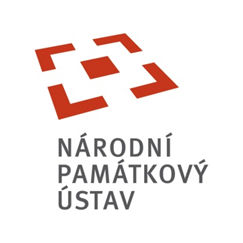 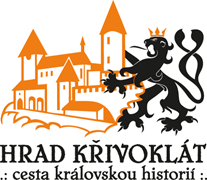 Tisková zpráva:  Patron myslivců sv. Eustach provoní Křivoklát lesem a rozzáří přírodouKřivoklát, 15. 8. 2016Ve dnech 3. a 4. září 2016 zaplní stejně jako před rokem hrad Křivoklát a Zámecké návrší u kapličky sv. Eustacha příznivci myslivosti, myslivečtí trubači, lesníci a ctitelé lesa a přírody vůbec. V lůně nejpůvodnějšího českého loveckého revíru budou v bohatém programu připomenuty tradice, vazby a směřování myslivectví a lesnictví včetně takových atributů jako je myslivecká a lovecká hudba, kynologie či ochrana přírody. Jméno a duchovní jednotu dvoudennímu setkání dává nejstarší patron lovců a myslivců svatý Eustach, jehož výročí připadá na 12. září.   		 ---------------------------------------------------------------------------------------------------------------------------	Národní památkový ústav - správa hradu Křivoklát a Společnost hájovny Křiniště, z.s. ve spolupráci s Lesy České republiky, s. p., prostřednictvím LS Křivoklát a LS Lužná, s partnery Lesní správy Lány, p. o. Kanceláře prezidenta republiky, Městysem Křivoklát, Střední lesnickou školou a středním odborným učilištěm Písky, FLD ČZU v Praze a Klubem sv. Eustacha zve všechny příznivce a obdivovatele křivoklátské přírody, zvěře a myslivosti na Myslivecké slavnosti svatého Eustacha ve dnech 3. a 4. září 2016.		 	Slavnosti mají dvě části. V první, sobotní, se uskuteční Festival lovecké hudby. Do pěti kategorií je přihlášeno 10 souborů, 6 sólistů a 4 dvojice z celé České republiky. Vystoupí trubači reprezentující s. p. Lesy ČR a Vojenské lesy a statky ČR, střední lesnické školy, zemědělské univerzity, okresní myslivecké spolky i myslivecká sdružení. Zazní skladby autorů lovecké hudby z klasického období i hudby moderní. V každé kategorii porota vybere laureáta festivalu, který obdrží originální uměleckou cenu – porcelánovou vázu s motivy lesního rohu, křivoklátského jelena, přírody a hradu Křivoklát, od autora akademického malíře B. Noska. Všichni aktivní účastníci festivalu obdrží jedinečný účastnický odznak od známého medailéra p. Romana Provazníka.Druhá, nedělní část, Den přírody a myslivosti, bude zahájena v 9,00 hod u kapličky sv. Eustacha. V programu zazní lovecké fanfáry českých klasiků, především prof. Antonína Dyka, ikony českého lesnictví a zakladatele moderní myslivosti, vzpomenuto bude 145. výročí jeho narození. Připomenuta bude historie kapličky v kontextu současného vývoje myslivosti i ochrany přírody. Výjimečným zážitkem bude vyslechnutí skladby Svatý Eustach, kterou složil k poctě kapličky a křivoklátských myslivců zmíněný prof. Antonín Dyk.  	Návštěvníky přivítají myslivečtí trubači klasickými loveckými fanfárami troubenými zcela exkluzivně z hradního cimbuří. Od 11,00 hod v hradní kapli proběhne Svatohubertská mše troubená a zpívaná in B, v provedení Trubačů OMS Přerov a mužského pěveckého sboru. Na dolním nádvoří hradu se paralelně představí sokolníci s létajícími dravci obory Žleby, známý vábič zvěře a ptactva p. Petr Joo. Vystoupí účastníci Mistrovství České republiky a reprezentanti ČR z mezinárodních soutěží ve vábení jelenů, vedení Tomášem Třeským, s několikanásobným mistrem Evropy J. Brtníkem, kolegou L. Linhartem a dalšími, příležitost dostanou i talentovaní vábiči jelenů ze SLŠ Žlutice. Představí se český Klub svatého Eustacha, který předvede historická plemena loveckých psů, chybět nebudou myslivečtí kynologové Křivoklátska s pracovními loveckými psy současnosti. Divácky zajímavé bude i vypravení lovecké skupiny na hon černé a jelení zvěře s komentovaným průběhem a doprovodem předepsaných fanfár, uvádějících jednotlivé části honu dle honebního protokolu včetně skladeb troubených k poctě ulovené zvěře, na závěr s výřadem zvěře a ukázkou pasování na lovce, vedené p. P. Třískou.	Po celou dobu bude otevřena výstava význačných trofejí zvěře křivoklátských honiteb a Lánské obory, výstava obrazů, grafik a uměleckého i užitného porcelánu s motivy zvěře a přírody ak. malíře Borise Noska, expozice dřevořezeb místního křivoklátského řezbáře s mezinárodním renomé P. Třísky, výstava fotografií L. Dvořáka a venkovní expozice velkoformátových fotografií s tématikou chladnokrevných koní a jejich práce v lese p. H. Görnerové. Pro děti a mládež bude po oba dny v provozu laserová střelnice a v neděli 4. 9. také interaktivní soutěžní trasa s naučně poznávacími stanovišti zaměřená na lesní pedagogiku. Děti čekají atraktivní odměny.	Na dolním nádvoří hradu budou k dispozici prodejní stánky se zajímavým sortimentem pro zájemce a obdivovatele umění, přírody, obrazů, knih a odborných publikací nakladatelství a vydavatelství Lesnická práce i mnoha mysliveckých potřeb. Na své si přijdou i ctitelé lahůdek a zvěřinových specialit.	Mezi hosty se objeví pozvaní představitelé státních orgánů, organizací, podniků a dalších institucí včetně působící v oborech lesnictví, myslivosti, ochrany přírody, památek, atp., zastupitelé krajské i místní samosprávy a další významné osobnosti.	Slavnosti jsou pořádány pod záštitou ministra zemědělství Mariana Jurečky a hejtmana Středočeského kraje Miloše Patery.	Partnery slavností jsou Lesy ČR, s. p. a VLS ČR, s. p.Hlavním mediálním partnerem jsou časopisy Svět myslivosti a Lesnická práce vydavatelství Lesnická práce.---------------------------------------------------------------------------------------------------------------------------Petr Slabý, kastelán hradu Křivoklát, tel. 724151811Pavel Kořan, organizační výbor, tel. 702146244